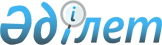 Об утверждении государственного образовательного заказа на подготовку специалистов с высшим и послевузовским образованием, а также с техническим и профессиональным образованием в организациях образования, финансируемых из республиканского бюджета (за исключением подготовки специалистов в организациях образования Комитета национальной безопасности Республики Казахстан) на 2011/2012 учебный годПостановление Правительства Республики Казахстан от 4 марта 2011 года № 232

      В соответствии со статьей 4 Закона Республики Казахстан от 27 июля 2007 года "Об образовании" Правительство Республики Казахстан ПОСТАНОВЛЯЕТ:



      1. Утвердить прилагаемые:



      1) государственный образовательный заказ на подготовку специалистов с техническим и профессиональным образованием в организациях образования, финансируемых из республиканского бюджета на 2011/2012 учебный год;



      2) государственный образовательный заказ на подготовку специалистов с высшим образованием в организациях образования, финансируемых из республиканского бюджета на 2011/2012 учебный год;



      3) государственный образовательный заказ на подготовку специалистов с послевузовским образованием в организациях образования, финансируемых из республиканского бюджета на 2011/2012 учебный год.



      2. Министерству образования и науки Республики Казахстан совместно с заинтересованными государственными органами принять меры по размещению утвержденного государственного образовательного заказа на подготовку специалистов с высшим и послевузовским образованием, а также с техническим и профессиональным образованием в организациях образования, финансируемых из республиканского бюджета.



      3. Настоящее постановление вводится в действие по истечении десяти календарных дней со дня первого официального опубликования.      Премьер-Министр

      Республики Казахстан                       К. Масимов

Утвержден         

постановлением Правительства

Республики Казахстан    

от 4 марта 2011 года № 232 

             Государственный образовательный заказ

      на подготовку специалистов с высшим образованием в

 организациях образования, финансируемых из республиканского

               бюджета на 2011/2012 учебный год      Сноска. Раздел с изменениями, внесенными постановлением Правительства РК от 07.10.2011 № 1152 (вводится в действие с 01.09.2011).

       Государственный образовательный заказ на подготовку

     специалистов с высшим образованием в учебных заведениях

   Агентства Республики Казахстан по борьбе с экономической и

       коррупционной преступностью (финансовая полиция)

                  на 2011/2012 учебный год

        Государственный образовательный заказ на подготовку

      специалистов с высшим образованием в учебных заведениях

   Министерства по чрезвычайным ситуациям Республики Казахстан

                     на 2011/2012 учебный год

      Государственный образовательный заказ на подготовку

    специалистов с высшим образованием в учебных заведениях

     Комитета уголовно-исполнительной системы Министерства

внутренних дел Республики Казахстан на 2011/2012 учебный год      Сноска. Заголовок раздела в редакции постановления Правительства РК от 02.08.2011 № 900.

        Государственный образовательный заказ на подготовку

      специалистов с высшим образованием в учебных заведениях

        Министерства внутренних дел Республики Казахстан на

                       2011/2012 учебный год

        Государственный образовательный заказ на подготовку

       специалистов с высшим образованием в военно-учебных

      заведениях Министерства обороны Республики Казахстан на

                      2011/2012 учебный год

Утвержден          

постановлением Правительства

Республики Казахстан   

от 4 марта 2011 года № 232

      Государственный образовательный заказ на подготовку

   специалистов с послевузовским образованием в организациях

   образования, финансируемых из республиканского бюджета на

                      2011/2012 учебный год

                    Прием в магистратуру      Сноска. Раздел с изменением, внесенным постановлением Правительства РК от 25.08.2011 № 960 (вводится в действие со дня первого официального опубликования).

                    Прием в магистратуру      Сноска. Раздел с изменением, внесенным постановлением Правительства РК от 02.08.2011 № 900.

                        Прием в резидентуру

                        Прием в адъюнктуру 

   военно-учебных заведений Министерства обороны Республики

              Казахстан на 2011/2012 учебный год

                     Прием в докторантуру PhD

     в организации образования, администратором бюджетных

         программ которых является Министерство обороны

                      Республики Казахстан

                     Прием в докторантуру PhD

       в организации образования, администратором бюджетных

    программ которых является Министерство образования и науки

                      Республики Казахстан

                      Прием в докторантуру PhD

 Академии финансовой полиции Агентства Республики Казахстан по

       борьбе с экономической и коррупционной преступностью

                     (финансовая полиция)

      Прием в докторантуру PhD по медицинским специальностям

Утвержден         

Постановлением Правительства

Республики Казахстан   

от 4 марта 2011 года № 232 

            Государственный образовательный заказ

   на подготовку специалистов с техническим и профессиональным

    образованием в организациях образования, финансируемых из

       республиканского бюджета на 2011/2012 учебный год

             Государственный образовательный заказ

 на подготовку специалистов с техническим и профессиональным

    образованием в государственных учреждениях Министерства

         образования и науки Республики Казахстан на

                     2011/2012 учебный год 

               Государственный образовательный заказ

    на подготовку специалистов с техническим и профессиональным

       образованием в военных учебных заведениях Министерства

       обороны Республики Казахстан на 2011/2012 учебный год
					© 2012. РГП на ПХВ «Институт законодательства и правовой информации Республики Казахстан» Министерства юстиции Республики Казахстан
				КодНаи-

мено-

вание

групп

спе-

циа-

ль-

нос-

тейГосудар-

ственный

образо-

ватель-

ный

заказГосудар-

ственный

образо-

ватель-

ный

заказСредние расходы на обучение 1 студента за учебный год

(в тыс.тенге)Средние расходы на обучение 1 студента за учебный год

(в тыс.тенге)Средние расходы на обучение 1 студента за учебный год

(в тыс.тенге)Средние расходы на обучение 1 студента за учебный год

(в тыс.тенге)Средние расходы на обучение 1 студента за учебный год

(в тыс.тенге)Средние расходы на обучение 1 студента за учебный год

(в тыс.тенге)Средние расходы на обучение 1 студента за учебный год

(в тыс.тенге)Средние расходы на обучение 1 студента за учебный год

(в тыс.тенге)Средние расходы на обучение 1 студента за учебный год

(в тыс.тенге)Средние расходы на обучение 1 студента за учебный год

(в тыс.тенге)Средние расходы на обучение 1 студента за учебный год

(в тыс.тенге)Средние расходы на обучение 1 студента за учебный год

(в тыс.тенге)КодНаи-

мено-

вание

групп

спе-

циа-

ль-

нос-

тейочное обучениезаочное обучениеВ 6

нацио-

нальных

вузахВ 6

нацио-

нальных

вузахВ

Назарбаев

Универси-

тетеВ

Назарбаев

Универси-

тетеВ

Казахстан-

ско-

Британском

техничес-

ком

универси-

тетеВ

Казахстан-

ско-

Британском

техничес-

ком

универси-

тетеВ

Междуна-

родном

универси-

тете

информаци-

онных

технологийВ

Междуна-

родном

универси-

тете

информаци-

онных

технологийГраждане

из

Афганиста-

наГраждане

из

Афганиста-

наВ других

вузахВ других

вузахКодНаи-

мено-

вание

групп

спе-

циа-

ль-

нос-

тейочное обучениезаочное обучениена 4

мес

2011

годана 8

мес

2012

годана 4

мес

2011

годана 8

мес

2012

годана 4

мес

2011

годана 8

мес

2012

годана 4

мес

2011

годана 8

мес

2012

годана 4

мес

2011

годана 8

мес

2012

годана 4

мес

2011

годана 8

мес

2012

года12345678910111213141516Всего3504610005В010000Обра-

зова-

ние7 3751000211,9423,9113,6227,25В020000Гума-

ни-

тар-

ные

науки820211,9423,9114,3228,65В030000Право220211,9423,9114,3228,65В040000Ис-

кус-

ство227211,9423,9123,9247,95В050000Соци-

аль-

ные

науки

и

биз-

нес744211,9423,9211,9423,9114,3228,65В060000Ес-

тест-

вен-

ные

науки1 323211,9423,9114,3228,65В070000Тех-

ни-

чес-

кие

науки

и

тех-

ноло-

гии11 802211,9423,9211,9423,9211,9423,9115,5231,15В080000Сель-

ско-

хо-

зяйс-

твен-

ные

науки1 911211,9423,9116,5232,95В090000Услу-

ги895211,9423,9114,3228,65В100000Воен-

ное

дело

и

безо-

пас-

ность60115,5231,1115,5231,15В110000Здра-

воох-

ране-

ние и

соци-

аль-

ное

обес-

пече-

ние

(ме-

дици-

на)1400239,8530,9186,0409,35В120000Вете-

ри-

нария623211,9423,9116,5232,95В130000Здра-

воох-

ране-

ние и

соци-

аль-

ное

обес-

пече-

ние

(ме-

дици-

на)3600239,8530,9186,0409,3Инже-

нер-

ное2001058,82117,7Науч-

но-

тех-

ни-

чес-

кое2001058,82117,7Гума-

ни-

тар-

ное1001058,82117,7На

обу-

чение

сту-

ден-

тов

из

Ту-

рец-

кой

Рес-

пуб-

лики,

дру-

гих

тюр-

коя-

зыч-

ных

рес-

пуб-

лик в

Меж-

дуна-

род-

ном

Ка-

захс-

ко-

Ту-

рец-

ком

уни-

вер-

сите-

те

имени

Х.А.

Ясави200114,3228,6На

обу-

чение

граж-

дан

Афга-

нис-

тана49211,9423,9На

обу-

чение

граж-

дан

Афга-

нис-

тана

(ме-

дици-

на)

бака-

лавр6192,9430,5На

обу-

чение

граж-

дан

Афга-

нис-

тана

(ме-

дици-

на)

выс-

шее

спе-

циа-

льное59192,9430,5На

обу-

чение

граж-

дан

Мон-

голии25114,9229,9На

обу-

чение

сту-

ден-

тов в

Ка-

захс-

танс-

ком

фили-

але

Мос-

ковс-

кого

госу-

дарс-

твен-

ного

уни-

вер-

сите-

та

имени

М.В.

Ломо-

носо-

ва125359,5719,0На

обу-

чение

сту-

ден-

тов в

фили-

але

«Вос-

ход»

Мос-

ковс-

кого

авиа-

цион-

ного

инс-

титу-

та45194,7389,3Вузы

ис-

кус-

ств730ххНа

обу-

чение

слу-

шате-

лей

под-

гото-

ви-

тель-

ных

от-

деле-

ний

вузов2210114,9229,9В том

числе

на

обу-

чение

слу-

шате-

лей в

под-

гото-

ви-

тель-

ном

отде-

лении

На-

зар-

баев

Уни-

вер-

ситет5001058,82117,7В том

числе

на

обу-

чение

слу-

шате-

лей

из

Афга-

нис-

тана110211,9423,9Слу-

шате-

ли по

меди-

цинс-

ким

спе-

циа-

ль-

нос-

тям

из

Афга-

нис-

тана65192,9430,5Ре-

зерв50114,3228,6КодНаименование специальностейГосударственный

образовательный

заказСредние расходы на

обучение 1 студента в

год (в тыс. тенге)Академия финансовой полицииАкадемия финансовой полицииАкадемия финансовой полицииАкадемия финансовой полицииВсего1255В030100Юриспруденция401140,85В030300Правоохранительная

деятельность (в том числе на

обучение 5 граждан из

Республики Таджикистан)451140,85В030400Таможенное дело401140,8КодНаименование

специальностейГосударственный образовательный

заказГосударственный образовательный

заказСредние расходы на

обучение 1 студента в

год (в тыс. тенге)КодНаименование

специальностейочное

обучениезаочное обучениеСредние расходы на

обучение 1 студента в

год (в тыс. тенге)Кокшетауский технический институтКокшетауский технический институтКокшетауский технический институтКокшетауский технический институтКокшетауский технический институтВсего120755В100100Пожарная

безопасность12075772,7КодНаименование

специальностейГосударственный

образовательный заказГосударственный

образовательный заказСредние расходы на

обучение 1 студента в

год (в тыс. тенге)КодНаименование

специальностейочное

обучениезаочное

обучениеСредние расходы на

обучение 1 студента в

год (в тыс. тенге)Академия Комитета уголовно-исполнительной системыАкадемия Комитета уголовно-исполнительной системыАкадемия Комитета уголовно-исполнительной системыАкадемия Комитета уголовно-исполнительной системыАкадемия Комитета уголовно-исполнительной системыВсего1001005В030300Правоохранительная

деятельность75100788,65В050103Педагогика и

психология25788,6КодНаименование специальностейГосударственный

образовательный заказГосударственный

образовательный заказСредние расходы

на обучение

1 студента в

год (в тыс.

тенге)КодНаименование специальностейочное

обучениезаочное

обучениеСредние расходы

на обучение

1 студента в

год (в тыс.

тенге)Всего1030300Алматинская академия Министерства внутренних дел Республики КазахстанАлматинская академия Министерства внутренних дел Республики КазахстанАлматинская академия Министерства внутренних дел Республики КазахстанАлматинская академия Министерства внутренних дел Республики КазахстанАлматинская академия Министерства внутренних дел Республики Казахстан5В030300Правоохранительная

деятельность3001501072,0Карагандинская академия Министерства внутренних дел Республики КазахстанКарагандинская академия Министерства внутренних дел Республики КазахстанКарагандинская академия Министерства внутренних дел Республики КазахстанКарагандинская академия Министерства внутренних дел Республики КазахстанКарагандинская академия Министерства внутренних дел Республики Казахстан5В030300Правоохранительная

деятельность250150961,9Обеспечение внутреннего

правопорядка (обучение

афганских граждан)10348,2Военный институт Внутренних войск (г. Петропавловск)Военный институт Внутренних войск (г. Петропавловск)Военный институт Внутренних войск (г. Петропавловск)Военный институт Внутренних войск (г. Петропавловск)Военный институт Внутренних войск (г. Петропавловск)051061Командная тактическая

внутренних войск1302233,2051062Командная тактическая

воспитательной и

социально-правовой работы402233,2051065Командная тактическая

автомобильных войск252233,2051066Командная тактическая

тылового обеспечения252233,2Актюбинский юридический институт Министерства внутренних дел Республики КазахстанАктюбинский юридический институт Министерства внутренних дел Республики КазахстанАктюбинский юридический институт Министерства внутренних дел Республики КазахстанАктюбинский юридический институт Министерства внутренних дел Республики КазахстанАктюбинский юридический институт Министерства внутренних дел Республики Казахстан5В030300Правоохранительная

деятельность250552,8КодНаименование групп специальностейГосударст-

венный

образова-

тельный

заказСредние расходы

на обучение 

1 студента в год

(в тыс. тенге)Всего645Военный институт сухопутных войскВоенный институт сухопутных войскВоенный институт сухопутных войскВоенный институт сухопутных войск051004Командная тактическая воздушно-десантных войск501085,1051005Командная тактическая артиллерии501085,1051007Бронетанковое вооружение и техника501085,1051008Командная тактическая инженерных войск251085,1051009Офицеры воспитательных структур501085,1051013Командная тактическая мотострелковых войск751085,1297700Командная тактическая ракетно-артиллерийского

обеспечения войск501085,1Итого350Военный институт Сил воздушной обороныВоенный институт Сил воздушной обороныВоенный институт Сил воздушной обороныВоенный институт Сил воздушной обороны051029Эксплуатация летательных аппаратов (Командная

тактическая фронтовой авиации)202619,1051029Эксплуатация летательных аппаратов (Командная

тактическая армейской авиации)202619,1051030Штурманская тактическая авиация52619,1051031Командная тактическая боевого управления

авиацией222619,1051032Техническая эксплуатация летательных аппаратов

и двигателей142619,1051033Авиационное вооружение72619,1051034Техническая эксплуатация авиационного

электрифицированного и

пилотажно-навигационного оборудования

радиоэлектронного оборудования172619,1051035Авиационное радиоэлектронное оборудование102619,1Итого115Военно-инженерный институт радиоэлектроники и связиВоенно-инженерный институт радиоэлектроники и связиВоенно-инженерный институт радиоэлектроники и связиВоенно-инженерный институт радиоэлектроники и связи051018Радиосвязь и радионавигация (для подразделений

радиотехнического обеспечения авиации)151803,0051019Сети связи и системы коммутации651803,0051020Радиотехника (для частей и подразделений

зенитных ракетных войск противо-воздушной

обороны)401803,0051020Радиотехника (для частей и подразделений

зенитных ракетных войск противо-воздушной

обороны сухопутных войск)201803,0051020Радиотехника (для подразделений

радиотехнических войск)401803,0Итого180КодНаименование

групп

специальнос-

тейГосударственный

образовательный

заказГосударственный

образовательный

заказСредние расходы на обучение 1 магистранта в

год (тыс. тенге)Средние расходы на обучение 1 магистранта в

год (тыс. тенге)Средние расходы на обучение 1 магистранта в

год (тыс. тенге)Средние расходы на обучение 1 магистранта в

год (тыс. тенге)Средние расходы на обучение 1 магистранта в

год (тыс. тенге)Средние расходы на обучение 1 магистранта в

год (тыс. тенге)Средние расходы на обучение 1 магистранта в

год (тыс. тенге)Средние расходы на обучение 1 магистранта в

год (тыс. тенге)КодНаименование

групп

специальнос-

тейнаучная

и

педаго-

гическая

магист-

ратурапрофиль-

ная

магист-

ратурав 6 национальных

высших учебных

заведенияхв 6 национальных

высших учебных

заведенияхв 6 национальных

высших учебных

заведенияхв 6 национальных

высших учебных

заведенияхв других организациях

образованияв других организациях

образованияв других организациях

образованияв других организациях

образованияКодНаименование

групп

специальнос-

тейнаучная

и

педаго-

гическая

магист-

ратурапрофиль-

ная

магист-

ратуранаучная и

педагоги-

ческая

магистра-

туранаучная и

педагоги-

ческая

магистра-

турапрофильная

магистра-

турапрофильная

магистра-

туранаучная и

педагоги-

ческая

магистра-

туранаучная и

педагоги-

ческая

магистра-

турапрофильная

магистра-

турапрофильная

магистра-

тураКодНаименование

групп

специальнос-

тейнаучная

и

педаго-

гическая

магист-

ратурапрофиль-

ная

магист-

ратурана 4

мес

2011

годана 8

мес

2012

годана 4

мес

2011

годана 8

мес

2012

годана 4

мес

2011

годана 8

мес

2012

годана 4

мес

2011

годана 8

мес

2012

года1234567891011126М010000Образование 525220215,4430,9215,4430,9140,3280,7123,7247,36М020000Гуманитарные

науки55090215,4430,9215,4430,9140,3280,7123,7247,36М030000Право88100215,4430,9215,4430,9140,3280,7123,7247,36М040000Искусство4434215,4430,9215,4430,9140,3280,7123,7247,36М050000Социальные

науки и

бизнес485200215,4430,9215,4430,9140,3280,7123,7247,36М060000Естественные

науки73550215,4430,9215,4430,9140,3280,7123,7247,36М070000Технические

науки и

технологии601545215,4430,9215,4430,9140,3280,7123,7247,36М080000Сельскохо-

зяйственные

науки28290215,4430,9215,4430,9140,3280,7123,7247,36М090000Услуги155110215,4430,9215,4430,9140,3280,7123,7247,36М100000Ветеринария9020215,4430,9215,4430,9140,3280,7123,7247,3Всего35551459Казахский национальный университет искусствКазахский национальный университет искусствКазахский национальный университет искусствКазахский национальный университет искусствКазахский национальный университет искусствКазахский национальный университет искусствКазахский национальный университет искусствКазахский национальный университет искусствКазахский национальный университет искусствКазахский национальный университет искусствКазахский национальный университет искусствКазахский национальный университет искусств6М040000Искусство6515ххххКазахская национальная консерватория им. КурмангазыКазахская национальная консерватория им. КурмангазыКазахская национальная консерватория им. КурмангазыКазахская национальная консерватория им. КурмангазыКазахская национальная консерватория им. КурмангазыКазахская национальная консерватория им. КурмангазыКазахская национальная консерватория им. КурмангазыКазахская национальная консерватория им. КурмангазыКазахская национальная консерватория им. КурмангазыКазахская национальная консерватория им. КурмангазыКазахская национальная консерватория им. КурмангазыКазахская национальная консерватория им. Курмангазы6М040000Искусство96ххххКазахская национальная академия искусств им. Т.К. ЖургеноваКазахская национальная академия искусств им. Т.К. ЖургеноваКазахская национальная академия искусств им. Т.К. ЖургеноваКазахская национальная академия искусств им. Т.К. ЖургеноваКазахская национальная академия искусств им. Т.К. ЖургеноваКазахская национальная академия искусств им. Т.К. ЖургеноваКазахская национальная академия искусств им. Т.К. ЖургеноваКазахская национальная академия искусств им. Т.К. ЖургеноваКазахская национальная академия искусств им. Т.К. ЖургеноваКазахская национальная академия искусств им. Т.К. ЖургеноваКазахская национальная академия искусств им. Т.К. ЖургеноваКазахская национальная академия искусств им. Т.К. Жургенова6М040000Искусство1020ххххВсего8441Казахстанский филиал Московского государственного университета имени М. В. ЛомоносоваКазахстанский филиал Московского государственного университета имени М. В. ЛомоносоваКазахстанский филиал Московского государственного университета имени М. В. ЛомоносоваКазахстанский филиал Московского государственного университета имени М. В. ЛомоносоваКазахстанский филиал Московского государственного университета имени М. В. ЛомоносоваКазахстанский филиал Московского государственного университета имени М. В. ЛомоносоваКазахстанский филиал Московского государственного университета имени М. В. ЛомоносоваКазахстанский филиал Московского государственного университета имени М. В. ЛомоносоваКазахстанский филиал Московского государственного университета имени М. В. ЛомоносоваКазахстанский филиал Московского государственного университета имени М. В. ЛомоносоваКазахстанский филиал Московского государственного университета имени М. В. ЛомоносоваКазахстанский филиал Московского государственного университета имени М. В. Ломоносова521603Экономика20375,6751,2Всего20Итого365915006М110000Здравоохра-

нение и

социальное

обеспечение

(медицина)150287,7630,1239,2520,3Всего150КодНаименование групп

специальностейГосударственный

образовательный

заказСредние расходы на

обучение 1 магистранта

в год (тыс. тенге)Алматинская Академия Министерства внутренних дел Республики КазахстанаАлматинская Академия Министерства внутренних дел Республики КазахстанаАлматинская Академия Министерства внутренних дел Республики КазахстанаАлматинская Академия Министерства внутренних дел Республики Казахстана6M030200Правоохранительная

деятельность301747,2Всего30Карагандинская академия Министерства внутренних дел Республики КазахстанКарагандинская академия Министерства внутренних дел Республики КазахстанКарагандинская академия Министерства внутренних дел Республики КазахстанКарагандинская академия Министерства внутренних дел Республики Казахстан6М030300Правоохранительная

деятельность202580,5Всего20Академия финансовой полиции Агентства Республики Казахстан по борьбе с экономической и коррупционной преступностью (финансовая полиция)Академия финансовой полиции Агентства Республики Казахстан по борьбе с экономической и коррупционной преступностью (финансовая полиция)Академия финансовой полиции Агентства Республики Казахстан по борьбе с экономической и коррупционной преступностью (финансовая полиция)Академия финансовой полиции Агентства Республики Казахстан по борьбе с экономической и коррупционной преступностью (финансовая полиция)6М030100Юриспруденция201231,06М030300Правоохранительная

деятельность101231,06М030400Таможенное дело51231,0Всего35Академия Комитета уголовно-исполнительной системы Министерства

внутренних дел Республики КазахстанАкадемия Комитета уголовно-исполнительной системы Министерства

внутренних дел Республики КазахстанАкадемия Комитета уголовно-исполнительной системы Министерства

внутренних дел Республики КазахстанАкадемия Комитета уголовно-исполнительной системы Министерства

внутренних дел Республики Казахстан6М030300Правоохранительная

деятельность102266,9Всего10КодНаименование

отраслей

наукГосударст-

венный

образова-

тельный

заказСредние расходы на 1 обучающегося в год

(тыс. тенге)Средние расходы на 1 обучающегося в год

(тыс. тенге)Средние расходы на 1 обучающегося в год

(тыс. тенге)Средние расходы на 1 обучающегося в год

(тыс. тенге)КодНаименование

отраслей

наукГосударст-

венный

образова-

тельный

заказв национальных высших

учебных заведенияхв национальных высших

учебных заведенияхв других организациях

образованияв других организациях

образованияКодНаименование

отраслей

наукГосударст-

венный

образова-

тельный

заказна 4 месяца

2011 годана 8

месяцев

2012 годана 4

месяца

2011 годана 8

месяцев

2012 года14.00.00Медицина840298,6664,6250,7543,9Всего840КодНаименование групп специальностейГосударственный

образовательный

заказСредние расходы на

обучение 1 магистранта

в год (тыс. тенге)Национальный университет обороныНациональный университет обороныНациональный университет обороныНациональный университет обороны6М100300Военное и административное

управление507602,36М100300Военное и административное

управление (комитета внутренных

войск МВД РК)157602,36М100400Управление техническим обеспечением117602,36М100500Управление тыловым обеспечением127602,36М100600Управление воспитательными и

социально-правовыми процессами127602,36М101000Военное и государственное управление107602,36М101100Военное образование77602,3Всего117КодНаименование групп специальностейГосударственный

образовательный

заказСредние расходы на

обучение 1 докторанта в

год (тыс. тенге)7D200300Военное искусство по видам

Воруженных Сил, родам войск и

специальных войск37602,37D200400Вооружение и военная техника37602,37D200600Воинское обучение и воспитание27602,37D200800Военная история27602,3Всего10Государственный

образовательный

заказСредние расходы на 1 обучающегося в год (тыс. тенге)Средние расходы на 1 обучающегося в год (тыс. тенге)Государственный

образовательный

заказна 4 месяца 2011 года на 8 месяцев 2012 года 500435,7871,3КодНаименование отраслей наукГосударственный

образовательный

заказСредние расходы на

1 обучающегося в год

(тыс. тенге)6D030100Юриспруденция41594,2Всего4КодНаименование отраслей

наукГосударст-

венный

образова-

тельный

заказСредние расходы на 1 обучающегося в

год (тыс. тенге)Средние расходы на 1 обучающегося в

год (тыс. тенге)Средние расходы на 1 обучающегося в

год (тыс. тенге)Средние расходы на 1 обучающегося в

год (тыс. тенге)КодНаименование отраслей

наукГосударст-

венный

образова-

тельный

заказв национальных

высших учебных

заведенияхв национальных

высших учебных

заведенияхв других

организациях

образованияв других

организациях

образованияКодНаименование отраслей

наукГосударст-

венный

образова-

тельный

заказна 4

месяца

2011

годана 8

месяцев

2012

годана 4

месяца

2011

годана 8

месяцев

2012

года6D110000Здравоохранение и

социальное обеспечение

(медицина)30476,61011,0470,0991,7Всего30Наименование групп специальностейГосударственный

образовательный заказГосударственный

образовательный заказСредние расходы на

обучение 1

специалиста за

учебный год

(в тыс.тенге)Наименование групп специальностейочное

обучениезаочное

обучениеСредние расходы на

обучение 1

специалиста за

учебный год

(в тыс.тенге)1234ВСЕГО2341Специальности культуры и искусства300-692,7Технические специальности 380-283,5Технические специальности (первоначальная

подготовка пилотов)75-2699,0Технические специальности (морская

техника)60-750,0Специальности сельского хозяйства,

ветеринарии и экологии160-248,8Специальности образования156-239,4Специальности образования80-1181,0Специальности нефтегаза250 -251,4Специальности энергетики300-251,4Медицинские специальности500-294,7На обучение граждан Афганистана по

медицинским специальностям40-309,2На обучение граждан Афганистана40298,3КодНаименование групп

специальностейГосударственный

образовательный заказГосударственный

образовательный заказСредние расходы на

обучение 1 специалиста

за учебный год

(в тыс. тенге)КодНаименование групп

специальностейочное

обучениезаочное

обучениеСредние расходы на

обучение 1 специалиста

за учебный год

(в тыс. тенге)ВсегоВсего160Казахская национальная академия искусств имени Т. ЖургеноваКазахская национальная академия искусств имени Т. ЖургеноваКазахская национальная академия искусств имени Т. ЖургеноваКазахская национальная академия искусств имени Т. ЖургеноваКазахская национальная академия искусств имени Т. ЖургеноваСпециальности искусства и

культурыСпециальности искусства и

культуры60-хКазахский национальный университет искусствКазахский национальный университет искусствКазахский национальный университет искусствКазахский национальный университет искусствКазахский национальный университет искусствСпециальности искусства и

культурыСпециальности искусства и

культуры100-хКодНаименование групп

специальностейГосударственный

образовательный заказГосударственный

образовательный заказСредние расходы на

обучение 1 специалиста

за учебный год

(в тыс.тенге)КодНаименование групп

специальностейочное

обучениезаочное

обучениеСредние расходы на

обучение 1 специалиста

за учебный год

(в тыс.тенге)Всего190-Кадетский корпусКадетский корпусКадетский корпусКадетский корпусКадетский корпус1122000Военное управление190-1003,1Всего190